State of Kansas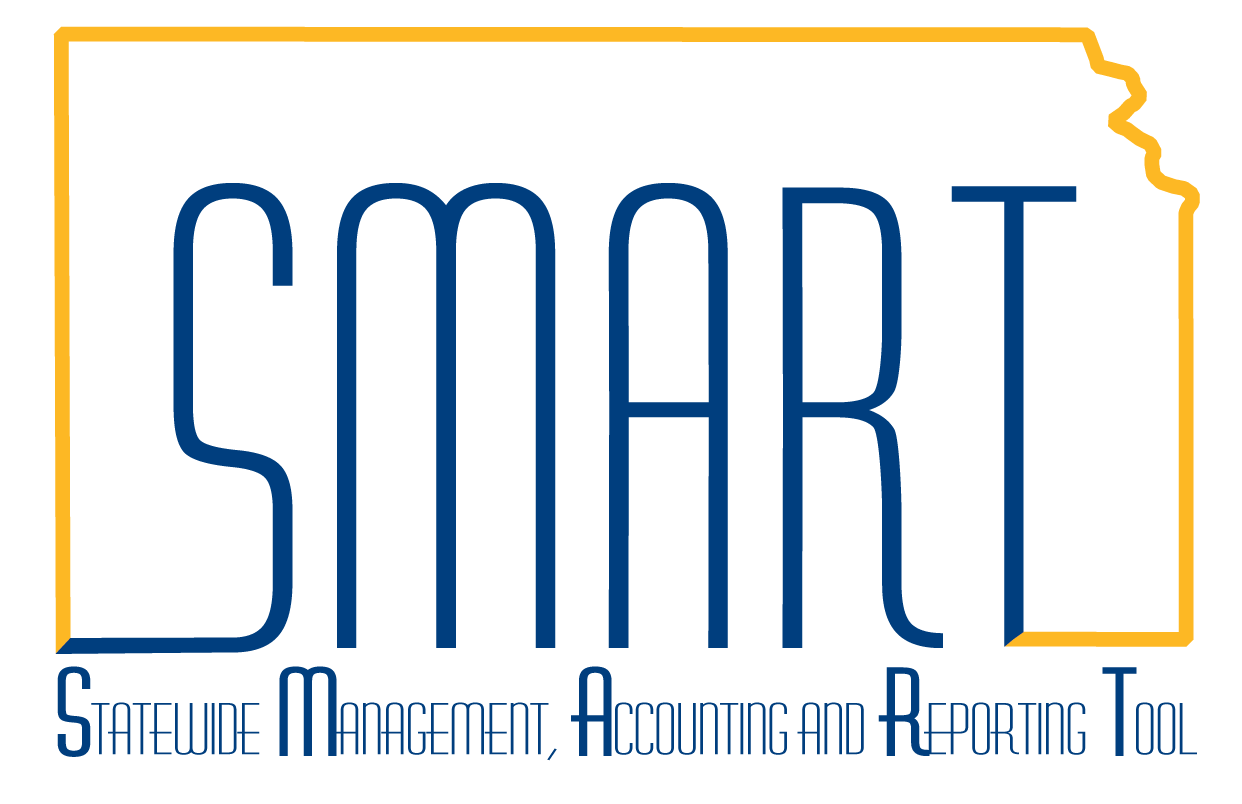 Billing Manager DashboardStatewide Management, Accounting and Reporting ToolDate Created:11/11/2015Version:1.0Last Updated Date:3/4/2019The Billing Manager Dashboard provides three pivot grids useful in obtaining a visual overview of Invoice Analysis by Month, Bills by Status, and Incomplete Invoice Process.  Note:  On the Incomplete Invoice Process pivot grid, the Bill Source field did not populate in the data tables prior to the Upgrade.  As data accumulates, this grid should populate.Navigation:  Billing Homepage > Utilities > Review Billing Information > Billing Manager Dashboard or Navigator > Billing > Billing Manager Dashboard  Select the gear icon and select Prompts.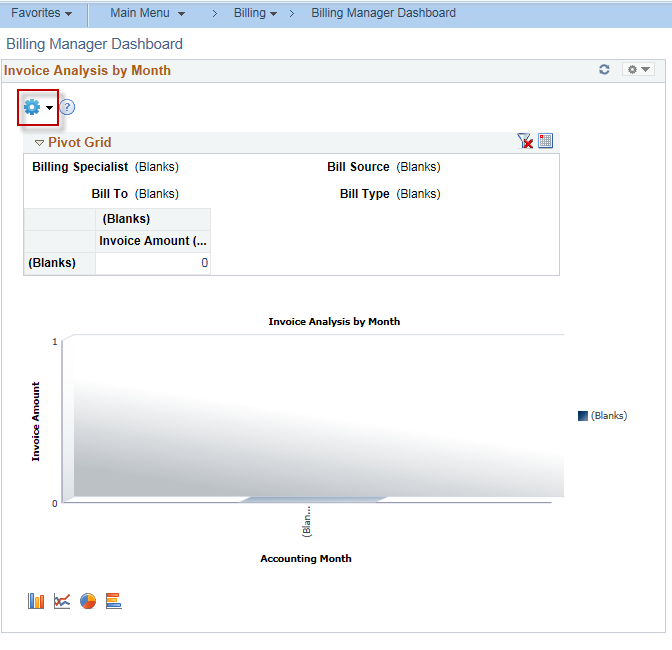 Enter the criteria for the  prompt.  Click OK.  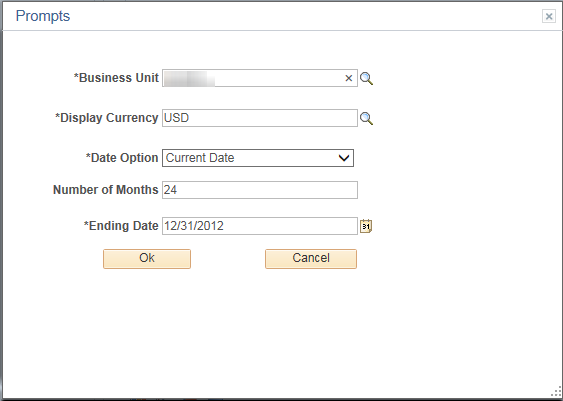 After the grid updates,  use the filters to further limit results.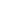 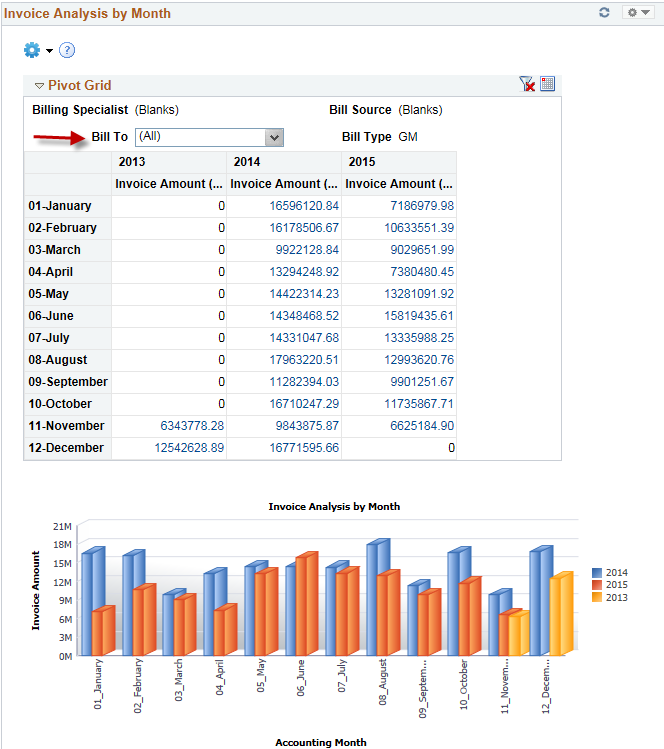 The grids provide many hyperlinks or Action links to drill down into the data. 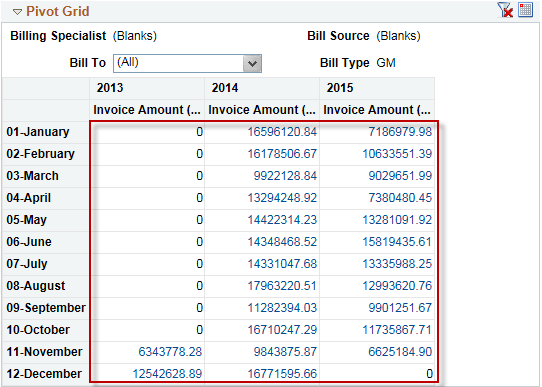 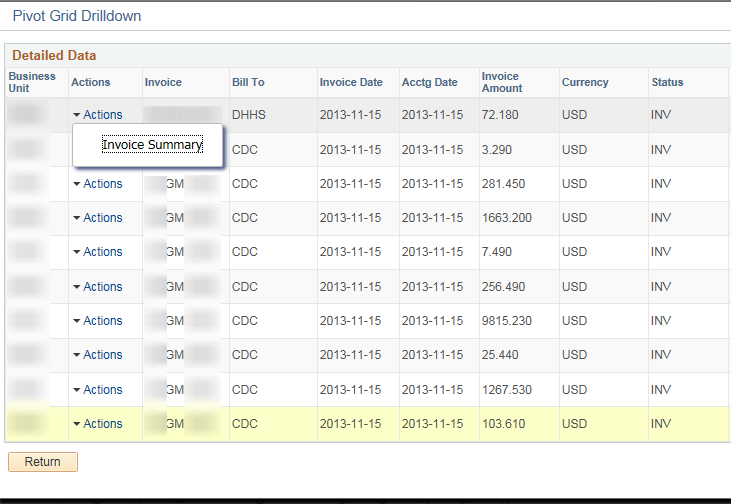 Results are limited to 100.  Click Return or X to close the Pivot Grid Drilldown.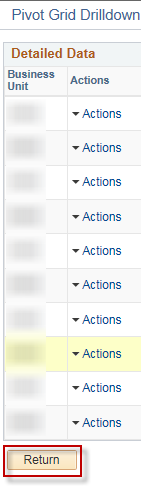 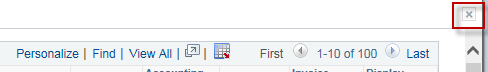 Clicking on the Bar Chart, then clicking the Detailed View also activates the Privot Grid Drilldown with the detail for the month selected.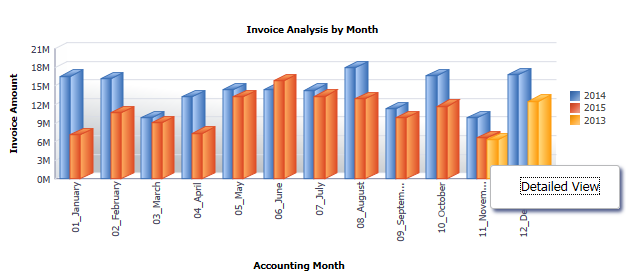 The icons in the screenshot allow for the personalization of the chart.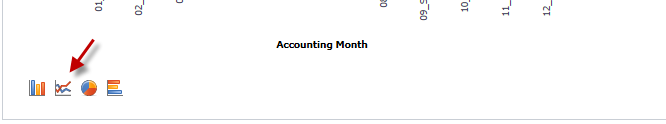 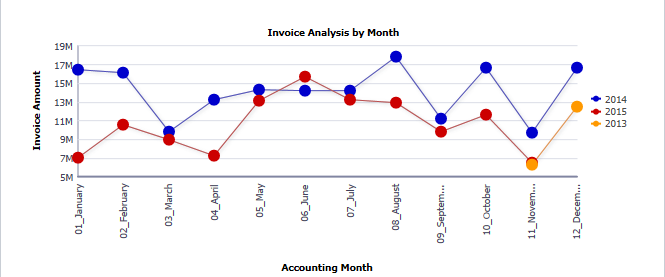 The grids provide the ability to download the data.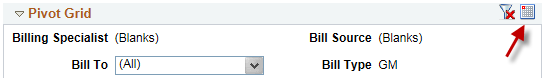 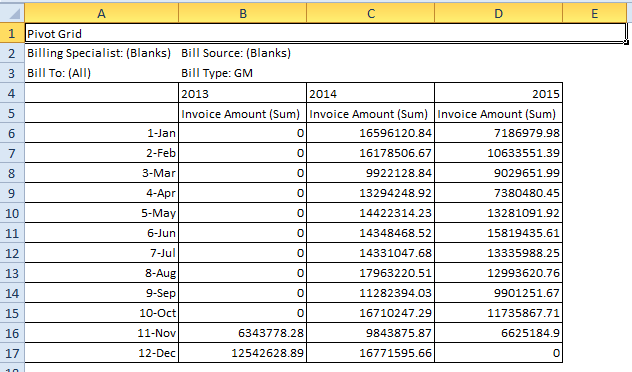 Bills by Status and Incomplete Invoice Process pivot grids follow the same setup as above by using the gears to set up prompts and filters for display.